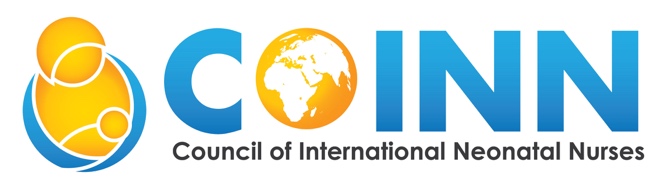 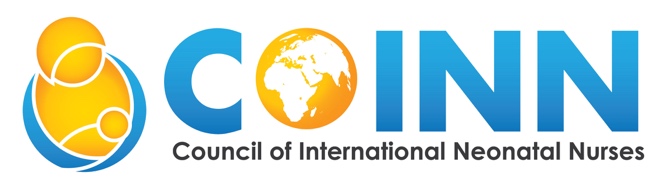 MSc Neonatal NursingPhilosophy	A person is a biologic, spiritual, social, and psychological being whose health needs are inherent. 	To meet these health needs, Nursing has been positioned as a profession to bridge the gap and 	provide functional, acceptable, individualized, and quality health care. The 	institution/department responsible for this level of nursing education is 	known for educational, 	research excellence and service to the community. To meet the needs of health professional 	education in the care of the small and sick newborn, an in-depth understanding of established 	disease processes will be complimented in the study of selected area of specialty. Admission RequirementsCandidates must possess BNSc or BSc in Nursing from the University ____ or any other recognized universities and obtain a minimum of pass if certificate is unclassified or second-class lower division.A minimum of two-year post-qualification working experience as a registered nurse in a Level II and III WHO standard neonatal unit.The candidates must also meet the minimum admission requirement of the postgraduate school of the University of ________.Candidates may be required to go through the selection process approved by the Department of Nursing Science or its equivalent.On completion of MScN program, candidates who obtain a weighted score of 60 and above are eligible to proceed to the PhD, and candidates who score weighted score between 55% and 59% would be eligible for the M. Phil/ PhD program.  These requirements vary according to the University’s policy.Graduation RequirementsFull time master’s shall run for a minimum of 4 and a maximum of 6 semesters. Each semester shall be 16 weeks of teaching and 4 weeks of clinical practice. All nursing courses run on course system that is set up by the University. All courses shall be subdivided into consistent packages that can be taught and examined within that particular semester. Credit weights are attached to each course. One credit is equivalent to one hour per week per semester of 16 weeks of lectures or three hours per week of clinical experience including term paper work per semester of 20 weeks. Students shall complete course registration within two weeks of resumption of each semester or session as applicable in the Department of Nursing Science or the University’s designated unit. Any student who fails to register for a course within the stipulated period shall not be legible to sit for the examination of that course.Any student that fails to sit for any examination without reasons acceptable by the senate of the University of ____ shall be deemed to have failed the course.A student who fails to register for any required course during the semester shall not be legible to sit for the examination in that course at the end of a given semester.A student’s academic status shall be determined on the basis of his/her performance at the end of the semester examinations. Pass mark in all courses is 50% or Grade letter C or Grade Point 3. A student shall resit failed course when next it is being offered. A student shall be in good standing if all the courses taken were passed and the cumulative program grade average/grade point average (CPGA/FGPA) is 3.0 or above. A student shall be placed on warning if the semester GPA or CPGA is below 3.0. A student on warning shall be placed on probation if his/her CPGA is below 3.0 at the end of second semester. The period of probation is two consecutive semesters. A student can move from probation to good standing with CPGA of 3.0 and above or to withdrawal if it is below 3.0. A student on probation shall be asked to withdraw from the course of study if at the end of probation, the CPGA is still below 3.0.To be awarded a Master’s degree, a candidate must pass all credit units in:Core coursesElective courses of minimum of 6 unitsDissertation of 6 units. Sample Academic Plan  Semester 1 Semester 1 Semester 1 Semester 1COURSE CODE COURSE TITLE CREDITSClinical HoursAdvanced Neonatal Health Assessment370Theoretical Foundations of Neonatal Health2Embryology and Physiology of Developing Systems3Research Methods and Evidence-Based Practice3Role of the Neonatal Nurse Specialist/Advanced Practice Nurse2Neonatal Nursing: Birth to 2 Years of Age2Total Credits / Total Clinical Hours1570Semester 2Semester 2Semester 2Semester 2COURSE CODECOURSE TITLECREDITSClinical HoursNeonatal Advanced Skills2Advanced Neonatal Pharmacology3Neonatal Physiology and Management I5Nursing Administration and Organization Systems2Neonatal Clinical Practicum I2140Total Credits / Total Clinical Hours14140Semester 3Semester 3Semester 3Semester 3COURSECODECOURSE TITLECREDITSClinical HoursNeonatal Physiology and Management II5Legal and Ethical2Concepts in Education and Clinical Learning2Transitioning to Advanced Practice Role3Clinical Practicum II3210Total Credits / Total Clinical Hours15210Semester 4Semester 4Semester 4Semester 4COURSE CODE COURSE TITLE CREDITSClinicalHoursConsultancy/Professional Posting in Neonatal Fellowship5350*Nursing Seminar2*Project/Implementation Science4*Dissertation6Total Credits / Total Clinical Hours15350